Yo, D/ña  --------------------------------------------------  con DNI  --- ----------                   ME COMPROMETOA ejecutar el proyecto de Cooperación al Desarrollo financiado por el Vicerrectorado de Desarrollo Científico-social y Transferencia, de acuerdo  con los términos establecidos en el mismo. El proyecto que se adjuta lleva por título -------------------------------------------------- y ha sido  aprobado por la comisión de evaluación de las Ayudas a Proyectos de Cooperación para el Desarrollo Sostenible correspondiente al año 2024.A cumplir los términos establecidos en la Resolución de XX de febrero de 2024 del Vicerrectorado de Desarrollo Científico-social y Transferencia de la UPV/EHU por la que se convocan Ayudas para proyectos de cooperación universitaria para el desarrollo sostenible.Y para que conste a los efectos oportunos, firmo este documento.En -------------------------  a --- - de --- ---------- de 2024.Fdo: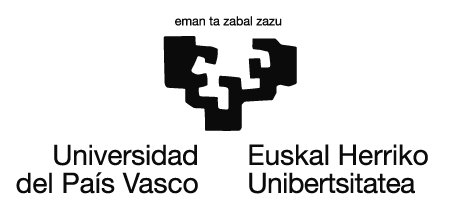 ANEXO 2Documento de compromisoCONVOCATORIA DE AYUDAS PARA PROYECTOS DE COOPERACIÓN UNIVERSITARIA PARA EL DESARROLLO SOSTENIBLEANEXO 2Documento de compromisoCONVOCATORIA DE AYUDAS PARA PROYECTOS DE COOPERACIÓN UNIVERSITARIA PARA EL DESARROLLO SOSTENIBLE